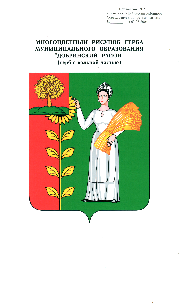 П О С Т А Н О В Л Е Н И ЕАДМИНИСТРАЦИИ СЕЛЬСКОГО ПОСЕЛЕНИЯ ДОБРИНСКИЙ СЕЛЬСОВЕТДОБРИНСКОГО МУНИЦИПАЛЬНОГО РАЙОНАЛИПЕЦКОЙ ОБЛАСТИ     09.01.2023г	                  п. Добринка         		                    № 3Об утверждении типовой формы соглашенияо предоставлении субсидии из сельского бюджетабюджетному или автономному учреждению на финансовое обеспечение выполнения муниципального задания на оказаниемуниципальных услуг (выполнение работ)В соответствии со статьей 13.1 решения Совета депутатов сельского поселения Добринский сельсовет от 22.05.2020 №32-рс "О Положении о бюджетном процессе сельского поселения Добринский сельсовет Добринского муниципального района Липецкой области Российской Федерации" (с внесенными изменениями решениями от 09.12.2021 № 96-рс, от 09.01.2023 №146-рс) администрация сельского поселения Добринский сельсовет ПОСТАНОВЛЯЕТ:1. Утвердить типовую форму соглашения о предоставлении субсидии из сельского бюджета муниципальному бюджетному или автономному учреждению на финансовое обеспечение выполнения муниципального задания на оказание муниципальных услуг (выполнение работ) (далее – Типовая форма, Соглашение), согласно приложению.2. Настоящее постановление разместить на официальном сайте администрации сельского поселения Добринский сельсовет в сети Интернет.3.Настоящее постановление вступает в силу со дня его официального обнародования.Глава администрациисельского поселенияДобринский сельсовет                                                                            Н.В.ЧижовПриложениек постановлению администрацииот 09.01.2023 №3«Об утверждении типовой формы соглашения о предоставлении субсидии из сельского бюджета                                                                                    бюджетному или автономному учреждениюна финансовое обеспечение выполнениямуниципального задания на оказаниемуниципальных услуг (выполнение работ)»Типовая форма соглашенияо предоставлении субсидии из сельского бюджета бюджетному или автономному учреждению на финансовое обеспечение выполнения муниципального задания на оказание муниципальных услуг (выполнение работ)                                                   № __________________                                                                              (номер соглашения)_________________________                                «__» ______________ 20__ года      (место заключения соглашения)                                                              (дата заключения соглашения)_______________________________________________________________________________,(наименование исполнительного органа местного самоуправления, осуществляющего функции и полномочия учредителя в отношении муниципального бюджетного или автономного учреждения) которому как получателю средств сельского бюджета доведены лимиты бюджетных обязательств на предоставление субсидий бюджетным и автономным учреждениям на финансовое обеспечение выполнения ими муниципального задания на оказание муниципальных услуг (выполнение работ), именуемый в дальнейшем - Учредитель, в лице ___________________________________________________________________________________________________________________________________________________,(наименование должности, фамилия, имя, отчество руководителя Учредителя или уполномоченного им лица)действующего(ей) на основании ____________________________________________________________________________________________________________(положение об исполнительном органе местного самоуправления, доверенность, приказ или иной документ, удостоверяющий полномочия)с одной стороны и ___________________________________________________,                                           (наименование муниципального бюджетного или автономного учреждения)  именуемое в дальнейшем - Учреждение, в лице __________________________________________________________________________________________________________,(наименование должности, фамилия, имя, отчество руководителя Учреждения, или уполномоченного им лица)действующего(ей) на основании ______________________________________________________________________________________________________________________________,(устав Учреждения или иной уполномочивающий документ) с другой стороны, далее именуемые Стороны, в соответствии с Бюджетным кодексом Российской Федерации, решением Совета депутатов сельского поселения Добринский сельсовет от 22.05.2020 №32-рс "О Положении о бюджетном процессе сельского поселения Добринский сельсовет Добринского муниципального района Липецкой области Российской Федерации"( в редакции решений 09.12.2021 № 96-рс, от 09.01.2023 № 146-рс), заключили настоящее Соглашение о нижеследующем.I. Предмет Соглашения1.1. Предметом настоящего Соглашения является предоставление из сельского бюджета в 20__/20__ - 20__ годах *(1) субсидии на финансовое обеспечение выполнения муниципального задания на оказание муниципальных услуг (выполнение работ) № ______ от «____» ____________ 20___ года (далее – Субсидия, муниципальное задание).II. Порядок предоставления Субсидии и финансовое обеспечение выполнения муниципального задания2.1. Субсидия предоставляется Учреждению на оказание муниципальных услуг (выполнение работ), установленных в муниципальном задании.2.2. Субсидия предоставляется в пределах лимитов бюджетных обязательств, доведенных Учредителю как получателю средств сельского бюджета по кодам классификации расходов сельского бюджета (далее – коды БК), в следующем размере *(2):в 20__ году ____________ (_________________________________) рублей                                (сумма цифрами)                               (сумма прописью)по коду БК  ___________;                 (код БК)в 20__ году ____________ (_________________________________) рублей                                (сумма цифрами)                               (сумма прописью)по коду БК  ___________;                 (код БК)в 20__ году ____________ (_________________________________) рублей                                (сумма цифрами)                               (сумма прописью)по коду БК  ___________.                 (код БК)2.3. Размер Субсидии рассчитывается в соответствии с показателями муниципального задания на основании нормативных затрат на оказание муниципальных услуг с применением базовых нормативов затрат и корректирующих коэффициентов к базовым нормативам затрат и нормативных затрат на выполнение работ *(3), определенных в соответствии с Порядком формирования муниципального задания на оказание муниципальных услуг (выполнение работ) в отношении муниципальных учреждений и финансового обеспечения выполнения муниципального задания, утвержденным постановлением администрации сельского поселения Добринский сельсовет от  07 декабря 2022 года № 70 (далее – Порядок).III. Порядок перечисления Субсидии3.1. Перечисление Субсидии осуществляется в соответствии с Порядком:3.1.1. на лицевой счет, открытый Учреждению в соответствии с бюджетным законодательством Российской Федерации в администрации сельского поселения Добринский сельсовет Добринского муниципального района;3.1.2. на счет, открытый Учреждению в _________________________________________________________________________________________________.(наименование кредитной организации) *(4)IV. Взаимодействие Сторон4.1. Учредитель обязуется:4.1.1. обеспечить предоставление Субсидии в соответствии с разделом II настоящего Соглашения;4.1.2. размещать на официальном сайте Учредителя в информационно-телекоммуникационной сети «Интернет» информацию о нормативных затратах, на основании которых рассчитан размер Субсидии, указанный в пункте 2.2 настоящего Соглашения, не позднее ____ рабочих дней после утверждения нормативных затрат (внесения в них изменений);4.1.3. обеспечивать перечисление Субсидии на соответствующий счет, указанный в разделе VIII настоящего Соглашения, согласно графику перечисления Субсидии в соответствии с приложением № ___ к настоящему Соглашению *(5), являющимся неотъемлемой частью настоящего Соглашения;4.1.4. осуществлять контроль за выполнением Учреждением муниципального задания в порядке, предусмотренном муниципальным заданием, и соблюдением Учреждением условий, установленных Порядком и настоящим Соглашением;4.1.5. рассматривать предложения Учреждения, связанные с исполнением настоящего Соглашения, в том числе по изменению размера Субсидии, и направлять Учреждению решения по результатам их рассмотрения не позднее ___ рабочих дней после получения предложений;4.1.6. вносить изменения в показатели, характеризующие объем муниципальных услуг, установленные в муниципальном задании, на основании данных предварительного отчета об исполнении муниципального задания в текущем финансовом году *(6), представленного Учреждением в соответствии с пунктом 4.3.4.1 настоящего Соглашения, в течение ___ дней со дня его представления Учреждением, в случае если на основании данных предварительного отчета об исполнении муниципального задания необходимо уменьшить показатели, характеризующие объем муниципальных услуг, установленные в муниципальном задании;4.1.7. направлять Учреждению расчет средств Субсидии, подлежащих возврату в сельский бюджет на 1 января 20__ года *(7), составленный по форме согласно приложению № ___ к настоящему Соглашению *(8), являющемуся неотъемлемой частью настоящего Соглашения, в срок до     «___» _______ 20__ года *(9);4.1.8. принимать меры, обеспечивающие перечисление Учреждением Учредителю в сельский бюджет средств Субсидии, подлежащих возврату в сельский бюджет на 1 января 20__ года, в соответствии с расчетом, указанным в пункте 4.1.7 настоящего Соглашения, в срок, указанный в пункте 4.3.2 настоящего Соглашения;4.1.9. выполнять иные обязательства, установленные бюджетным законодательством Российской Федерации и Липецкой области, Порядком и настоящим Соглашением *(10):4.1.9.1. ________________________________________________________;4.1.9.2. ________________________________________________________.4.2. Учредитель вправе:4.2.1. запрашивать у Учреждения информацию и документы, необходимые для осуществления контроля за выполнением Учреждением муниципального задания;4.2.2. принимать решение об изменении размера Субсидии:4.2.2.1. при соответствующем изменении показателей, характеризующих объем муниципальных услуг (работ), установленных в муниципальном задании, в случае:4.2.2.1.1. уменьшения Учредителю ранее утвержденных лимитов бюджетных обязательств, указанных в пункте 2.2 настоящего Соглашения;4.2.2.1.2. увеличения (при наличии у Учредителя лимитов бюджетных обязательств, указанных в пункте 2.2 настоящего Соглашения) или уменьшения потребности в оказании муниципальных услуг (выполнении работ);4.2.2.1.3. принятия решения по результатам рассмотрения предложений Учреждения, направленных в соответствии с пунктом 4.4.2 настоящего Соглашения;4.2.2.2. без соответствующего изменения показателей, характеризующих объем муниципальных услуг (работ), установленных в муниципальном задании, в связи с внесением изменений в нормативные затраты в течение срока выполнения муниципального задания (при необходимости) в случаях, предусмотренных действующим законодательством, приводящих к изменению объема финансового обеспечения выполнения муниципального задания, включая внесение изменений в законодательство Российской Федерации о налогах и сборах, в том числе в случае отмены ранее установленных налоговых льгот;4.2.3. осуществлять иные права, установленные бюджетным законодательством Российской Федерации и Липецкой области, Порядком и настоящим Соглашением *(11):4.2.3.1. ________________________________________________________;4.2.3.2. ________________________________________________________.4.3. Учреждение обязуется:4.3.1. предоставлять в течение ___ дней по запросу Учредителя информацию и документы, необходимые для осуществления контроля, предусмотренного пунктом 4.1.4 настоящего Соглашения;4.3.2. осуществлять в срок до «__» ___________ 20__ года *(12) возврат средств Субсидии, подлежащих возврату в сельский бюджет на 1 января   20__ года, в размере, указанном в расчете, представленном Учредителем в соответствии с пунктом 4.1.7 настоящего Соглашения;4.3.3. направлять средства Субсидии на выплаты, установленные планом финансово-хозяйственной деятельности Учреждения (далее – план финансово-хозяйственной деятельности), сформированным и утвержденным в порядке, определенном __________________________________________________ *(13);                                                 (реквизиты нормативного правового акта Учредителя)4.3.4. представлять Учредителю в соответствии с Порядком:4.3.4.1. предварительный отчет об исполнении муниципального задания *(14), составленный по форме, предусмотренной для отчета о выполнении муниципального задания (приложение № 3 к Порядку), в срок до «__» ______________ 20__ года *(15);4.3.4.2. отчет о выполнении муниципального задания по форме, согласно приложению № 3 к Порядку, в срок до «__» __________ 20__ года *(16);4.3.5. выполнять иные обязательства, установленные бюджетным законодательством Российской Федерации, Порядком и настоящим Соглашением *(17):4.3.5.1. _______________________________________________________;4.3.5.2. _______________________________________________________.4.4. Учреждение вправе:4.4.1. направлять не использованный в 20__ году *(18) остаток Субсидии на осуществление в 20__ году *(19) расходов в соответствии с планом финансово-хозяйственной деятельности для достижения целей, предусмотренных уставом Учреждения, за исключением средств Субсидии, подлежащих возврату в сельский бюджет в соответствии с пунктом 4.3.2 настоящего Соглашения;4.4.2. направлять Учредителю предложения по исполнению настоящего Соглашения, в том числе по изменению размера Субсидии;4.4.3. обращаться к Учредителю в целях получения разъяснений в связи с исполнением настоящего Соглашения;4.4.4. осуществлять иные права, установленные бюджетным законодательством Российской Федерации, Порядком и настоящим Соглашением *(20):4.4.4.1. _______________________________________________________;4.4.4.2. _______________________________________________________.V. Ответственность Сторон5.1. В случае неисполнения или ненадлежащего исполнения своих обязательств по настоящему Соглашению Стороны несут ответственность в соответствии с действующим законодательством Российской Федерации.5.2. Иные положения об ответственности за неисполнение или ненадлежащее исполнение Сторонами обязательств по настоящему Соглашению *(21):5.2.1. _________________________________________________________ ;5.2.2. _________________________________________________________ .VI. Иные условия6.1. Иные условия по настоящему Соглашению *(22):6.1.1. _________________________________________________________ ;6.1.2. _________________________________________________________ .VII. Заключительные положения7.1. Расторжение Соглашения осуществляется по соглашению сторон *(23), за исключением расторжения в одностороннем порядке, предусмотренном пунктом 7.1.1. настоящего Соглашения.7.1.1. Расторжение настоящего Соглашения Учредителем в одностороннем порядке возможно в случаях:7.1.1.1. прекращения деятельности Учреждения при реорганизации или ликвидации;7.1.1.2. ____________________________________________________*(24);7.2. При досрочном прекращении выполнения муниципального задания по установленным в нем основаниям неиспользованные остатки Субсидии в размере, соответствующем показателям, характеризующим объем неоказанных муниципальных услуг (невыполненных работ), подлежат перечислению Учреждением в сельский бюджет в установленном порядке *(25).7.3. Споры, возникающие между Сторонами в связи с исполнением настоящего Соглашения, решаются ими, по возможности, путем проведения переговоров с оформлением соответствующих протоколов или иных документов. При недостижении согласия споры между Сторонами решаются в судебном порядке.7.4. Настоящее Соглашение вступает в силу с даты его подписания лицами, имеющими право действовать от имени каждой из Сторон, но не ранее доведения лимитов бюджетных обязательств, указанных в пункте 2.2. настоящего Соглашения, и действует до полного исполнения Сторонами своих обязательств по настоящему Соглашению.7.5. Изменение настоящего Соглашения, в том числе в соответствии с положениями пункта 4.2.2 настоящего Соглашения, осуществляется по соглашению Сторон и оформляется в виде дополнительного соглашения к настоящему Соглашению, являющемуся неотъемлемой частью настоящего Соглашения *(26).7.6. Документы и иная информация, предусмотренные настоящим Соглашением, направляются Сторонами следующим(ми) способом(ами) *(27):7.6.1. заказным письмом с уведомлением о вручении либо вручением представителем одной Стороны подлинников документов, иной информации представителю другой Стороны;7.6.2._____________________________________________________ *(28).                         (способ направления документов и информации)7.7. Настоящее Соглашение заключено Сторонами в форме бумажного документа в двух экземплярах, по одному экземпляру для каждой из Сторон.VIII. Платежные реквизиты СторонIХ. Подписи Сторон_________________________*(1) Указывается в соответствии со сроком утверждения сельского бюджета.*(2) Если Субсидия предоставляется по нескольким кодам БК, то указываются последовательно год предоставления Субсидии, соответствующие коды БК, а также суммы Субсидии, предоставляемые по таким кодам БК.*(3) При расчете размера Субсидии по решению Учредителя вместо нормативных затрат на выполнение работ могут использоваться затраты на выполнение работ. *(4) Заполняется в случае, если Субсидия перечисляется на счет, открытый  автономному учреждению в кредитной организации.*(5) Приложение, указанное в пункте 4.1.3, оформляется в соответствии с приложением № 1 к настоящей Типовой форме.*(6) Финансовый год, соответствующий году предоставления Субсидии.*(7) Формируется на 1 января финансового года, следующего за годом предоставления Субсидии.*(8) Приложение, указанное в пункте 4.1.7, оформляется в соответствии с приложением № 2 к настоящей Типовой форме.*(9) Указывается число и месяц, а также год, следующий за годом предоставления Субсидии.*(10) Указываются иные конкретные обязательства (при наличии).*(11) Указываются иные конкретные права (при наличии).*(12) Указывается число и месяц, а также год, следующий за годом предоставления Субсидии, но не позднее сроков, установленных бюджетным законодательством Российской Федерации.*(13) Указываются реквизиты нормативного правового акта Учредителя, определяющего порядок составления и утверждения плана финансово-хозяйственной деятельности Учреждения.*(14) В отношении выполнения работ представляется Учреждением в случае установления Учредителем соответствующего требования в муниципальном задании.*(15) Указывается число и месяц, а также год предоставления Субсидии, соответствующие сроку, установленному Учредителем в муниципальном задании.*(16) Указывается число и месяц, а также год, следующий за годом предоставления Субсидии, соответствующие сроку, установленному Учредителем в муниципальном задании, но не позднее 1 февраля финансового года, следующего за годом предоставления Субсидии.*(17) Указываются иные конкретные обязательства (при наличии).*(18) Указывается год предоставления Субсидии.*(19) Указывается год, следующий за годом предоставления Субсидии.*(20) Указываются иные конкретные права (при наличии).*(21) Указываются иные конкретные положения (при наличии).*(22) Указываются иные конкретные условия, помимо установленных настоящей Типовой формой (при наличии).*(23) Дополнительное соглашение о расторжении Соглашения оформляется согласно приложению № 4 к настоящей Типовой форме.*(24) Указываются иные случаи расторжения Соглашения.*(25) В порядке, установленном для учета возврата дебиторской задолженности финансового года, соответствующего году предоставления Субсидии, в соответствии с пунктом 36 Порядка.*(26) Дополнительное соглашение, указанное в пункте 7.5, оформляется согласно приложению № 3 к настоящей Типовой форме.*(27) Указывается способ направления документов по выбору Сторон.*(28) Указывается иной способ направления документов (при наличии).Приложение № 1к Типовой форме соглашения о предоставлениисубсидии из сельского бюджета бюджетномуили автономному учреждению на финансовое обеспечениевыполнения муниципального задания на оказание муниципальных услуг (выполнение работ)Приложение № ___к Соглашению от _______ № ___(Приложение № ___к Дополнительному соглашениюот ________ № ___) *(1)График перечисления Субсидии(Изменения в график перечисления Субсидии) *(2)Наименование Учредителя _____________________________________________Наименование Учреждения _____________________________________________________________________*(1) Указывается в случае, заключения Дополнительного соглашения к Соглашению.*(2) Указывается в случае внесения изменения в график перечисления Субсидии, при этом в графах 8 - 9 настоящего графика указываются изменения сумм, подлежащих перечислению: со знаком «плюс» при их увеличении и со знаком «минус» при их уменьшении.*(3) Указывается в соответствии с пунктом 2.2 Соглашения.*(4) Указываются конкретные сроки перечисления Субсидии Учреждению, при этом перечисление Субсидии должно осуществляться в соответствии с требованиями, установленными пунктами 39 и 40 Порядка, а перечисление платежа, завершающего выплату Субсидии, в IV квартале - после предоставления Учреждением предварительного отчета об исполнении муниципального задания за соответствующий финансовый год в соответствии с пунктом 4.3.4.1 Соглашения и его рассмотрения Учредителем в соответствии с пунктом 4.1.5 Соглашения.Приложение № 2к Типовой форме соглашения о предоставлениисубсидии из сельского бюджета бюджетномуили автономному учреждению на финансовое обеспечениевыполнения муниципального задания на оказание муниципальных услуг (выполнение работ)Приложение № ___к Соглашению от _______ № ___Расчетсредств Субсидии, подлежащих возврату в сельский бюджетна 1 января 20__ года *(1)Наименование Учредителя _____________________________________________Наименование Учреждения ____________________________________________________________________*(1) Указывается финансовый год, следующий за годом предоставления Субсидии.*(2) Указывается в соответствии с муниципальным заданием.*(3) Указывается в соответствии с данными из графы 13 пунктов 3.2 частей 1 и 2 отчета о выполнении муниципального задания, представляемого в соответствии с пунктом 4.3.4.2 Соглашения.*(4) Указываются нормативные затраты, рассчитанные в соответствии с пунктом 2.3 Соглашения.*(5) Рассчитывается как произведение значений в графах 12 и 13 настоящего Расчета.Приложение № 3к Типовой форме соглашения о предоставлениисубсидии из сельского бюджета бюджетномуили автономному учреждению на финансовое обеспечениевыполнения муниципального задания на оказание муниципальных услуг (выполнение работ)Дополнительное соглашениек Соглашению о предоставлении субсидии из сельского бюджета бюджетному или автономному учреждению на финансовое обеспечение выполнения муниципального задания на оказание муниципальных услуг (выполнение работ) от «____» _______________ № ___                                                   № __________________                                                                        (номер дополнительного                                                                                  соглашения)_________________________                                «__» ______________ 20__ года  (место заключения дополнительного                                                     (дата заключения дополнительного                       соглашения)                                                                                                соглашения)_______________________________________________________________________________,(наименование исполнительного органа местного самоуправления, осуществляющего функции и полномочия учредителя в отношении муниципального бюджетного или автономного учреждения) которому как получателю средств сельского бюджета доведены лимиты бюджетных обязательств на предоставление субсидий бюджетным и автономным учреждениям на финансовое обеспечение выполнения ими муниципального задания на оказание муниципальных услуг (выполнение работ), именуемый в дальнейшем - Учредитель, в лице ___________________________________________________________________________________________________________________________________________________,(наименование должности, фамилия, имя, отчество руководителя Учредителя или уполномоченного им лица)действующего(ей) на основании ____________________________________________________________________________________________________________(положение об исполнительном органе местного самоуправления, доверенность, приказ или иной документ, удостоверяющий полномочия)с одной стороны и ___________________________________________________,                                           (наименование муниципального бюджетного или автономного учреждения)  именуемое в дальнейшем - Учреждение, в лице __________________________________________________________________________________________________________,(наименование должности, фамилия, имя, отчество руководителя Учреждения, или уполномоченного им лица)действующего(ей) на основании ______________________________________________________________________________________________________________________________,(устав Учреждения или иной уполномочивающий документ) с другой стороны, далее именуемые Стороны, в соответствии с пунктом 7.5 Соглашения о предоставлении субсидии из сельского бюджета  бюджетному или автономному учреждению на финансовое обеспечение выполнения муниципального задания на оказание муниципальных услуг (выполнение работ) от «___» _______________ №______ (далее – Соглашение) ____________________________________________________________________________________________________________________________________ *(1)(иные основания для заключения настоящего Дополнительного соглашения)заключили настоящее Дополнительное соглашение к Соглашению о нижеследующем.1. Внести в Соглашение следующие изменения *(2):1.1. в преамбуле *(3):1.1.1. ___________________________________________________________;1.1.2. ___________________________________________________________;1.2. в разделе I «Предмет соглашения»:1.2.1. в пункте 1.1 слова «муниципального задания на оказание муниципальных услуг (выполнение работ) № ___ от «__» ________ 20__ года» заменить словами «муниципального задания на оказание муниципальных услуг (выполнение работ) № ___ от «__» ________ 20__ года»;1.3. в разделе II «Порядок, условия предоставления Субсидии и финансовое обеспечение выполнения муниципального задания»:1.3.1. в абзаце _______________ пункта 2.2. сумму Субсидии в 20___ году ___________ (___________________) рублей - по коду БК __________________ (сумма цифрами)              (сумма прописью)                                                                                   (код БК)увеличить/уменьшить на ____________ (______________________) рублей *(4);                                                               (сумма цифрами)                     (сумма прописью)1.4. в разделе III «Порядок перечисления Субсидии»:1.4.1. в пункте 3.1.2 слова «________________________________________»                                                                                                  (наименование кредитной организации)заменить словами «__________________________________________________»;                                                                               (наименование кредитной организации)1.5. в разделе IV «Взаимодействие Сторон»:1.5.1. в пункте 4.1.2 слова «не позднее ___ рабочих дней» заменить словами «не позднее ___ рабочих дней»;1.5.2. в пункте 4.1.3 слова «приложением № ___» заменить словами «приложением № ___»;1.5.3. в пункте 4.1.5 слова «не позднее __ рабочих дней» заменить словами «не позднее __ рабочих дней»;1.5.4. в пункте 4.1.6 слова «в течение ___ дней» заменить словами «в течение ___ дней»;1.5.5. пункт 4.1.7 изложить в следующей редакции:«4.1.7. направлять Учреждению расчет средств Субсидии, подлежащих возврату в сельский бюджет на 1 января 20__ года, составленный по форме согласно приложению № ___ к настоящему Соглашению, являющемуся неотъемлемой частью настоящего Соглашения, в срок до «___» __________ 20__ года;»;1.5.6. в пункте 4.3.1 слова «в течение ___ дней» заменить словами «в течение ___ дней»;1.5.7. в пункте 4.3.2 слова «в срок до «__» ______20__ года» заменить словами «в срок до «__» _________20__ года»;1.5.8. в пункте 4.3.3 слова «определенном ________________________________________________________________________________________________;                                                 (реквизиты нормативного правового акта Учредителя)заменить словами «определенном ______________________________________________________________________________________________________;                                                 (реквизиты нормативного правового акта Учредителя)1.5.9. в пункте 4.3.4.1 слова «в срок до «__» ______20__ года» заменить словами «в срок до «__» _________20__ года»;1.5.10. в пункте 4.3.4.2 слова «в срок до «__» ______20__ года» заменить словами «в срок до «__» _________20__ года»;1.5.11. в пункте 4.4.1 слова «не использованный в 20__ году остаток Субсидии на осуществление в 20__ году» заменить словами «не использованный в 20__ году остаток Субсидии на осуществление в 20__ году»;1.6. Иные положения по настоящему Дополнительному соглашению *(5):1.6.1. ___________________________________________________________;1.6.2. ___________________________________________________________.1.7. раздел VIII «Платежные реквизиты Сторон» изложить в следующей редакции:«VIII. Платежные реквизиты Сторон»;1.8. приложение № ___ к Соглашению изложить в редакции согласно приложению № ___ к настоящему Дополнительному соглашению, которое является его неотъемлемой частью;1.9. дополнить приложением № ___ согласно приложению № ___ к настоящему Дополнительному соглашению, которое является его неотъемлемой частью;1.10. внести изменения в приложение № ___ к Соглашению в редакции согласно приложению № ___ к настоящему Дополнительному соглашению, которое является его неотъемлемой частью.2. Настоящее Дополнительное соглашение является неотъемлемой частью Соглашения.3. Настоящее Дополнительное соглашение, вступает в силу с даты его подписания лицами, имеющими право действовать от имени каждой из Сторон, и действует до полного исполнения Сторонами своих обязательств по настоящему Соглашению.4. Условия Соглашения, не затронутые настоящим Дополнительным соглашением, остаются неизменными.5. Настоящее Дополнительное соглашение заключено Сторонами в форме бумажного документа в двух экземплярах, по одному экземпляру для каждой из Сторон.6. Подписи Сторон:_________________________*(1) Указываются при необходимости иные основания для заключения настоящего Дополнительного соглашения.*(2) Указываются пункты и (или) разделы Соглашения, в которые вносятся изменения.*(3) При внесении изменений в преамбулу Соглашения, в том числе могут быть изменены наименование Соглашения, сведения о месте заключения Соглашения и дате его подписания.*(4) Указываются изменения сумм, подлежащих перечислению: со знаком «плюс» при их увеличении и со знаком «минус» при их уменьшении.*(5) Указываются изменения, вносимые в соответствующие подпункты пунктов 4.1.9, 4.2.3, 4.3.5, 4.4.4, 5.2, 6.1 Соглашения, а также иные конкретные положения (при наличии). В случае дополнения Соглашения новыми пунктами, а также изложения ранее включенных в Соглашение пунктов в новой редакции, редакция указанных пунктов должна соответствовать соответствующим пунктам Типовой формы, в случае, если включаемые в текст Соглашения пункты включены в Типовую форму. Исключение пунктов Соглашения допустимо в случае, если условия, предусмотренные указанными пунктами, включены по инициативе Сторон или по выбору Сторонами условий, предусмотренных Типовой формой.*(6) В случае, предусмотренном пунктом 7.1.1.1 Соглашения, Дополнительное соглашение подписывает председатель ликвидационной комиссии.Приложение № 4к Типовой форме соглашения о предоставлениисубсидии из сельского бюджета бюджетномуили автономному учреждению на финансовое обеспечениевыполнения муниципального задания на оказаниемуниципальных услуг (выполнение работ)Дополнительное соглашениео расторжении соглашения о предоставлении субсидии из сельского бюджета бюджетному или автономному учреждению на финансовое обеспечение выполнения муниципального задания на оказание муниципальных услуг (выполнение работ) от «____» _______________ № ___                                                   № __________________                                                                        (номер соглашения)_________________________                                «__» ______________ 20__ года      (место заключения соглашения)                                                              (дата заключения соглашения)_______________________________________________________________________________,(наименование исполнительного органа местного самоуправления, осуществляющего функции и полномочия учредителя в отношении муниципального бюджетного или автономного учреждения) которому как получателю средств сельского бюджета доведены лимиты бюджетных обязательств на предоставление субсидий бюджетным и автономным учреждениям на финансовое обеспечение выполнения ими муниципального задания на оказание муниципальных услуг (выполнение работ), именуемый в дальнейшем - Учредитель, в лице ___________________________________________________________________________________________________________________________________________________,(наименование должности, фамилия, имя, отчество руководителя Учредителя или уполномоченного им лица)действующего(ей) на основании ____________________________________________________________________________________________________________(положение об исполнительном органе местного самоуправления, доверенность, приказ или иной документ, удостоверяющий полномочия)с одной стороны и ___________________________________________________,                                           (наименование муниципального бюджетного или автономного учреждения)  именуемое в дальнейшем - Учреждение, в лице _________________________________________________________________________________________________________,(наименование должности, фамилия, имя, отчество руководителя Учреждения, или уполномоченного им лица)действующего(ей) на основании ______________________________________________________________________________________________________________________________,(устав Учреждения или иной уполномочивающий документ) с другой стороны, далее именуемые Стороны, в соответствии с _________________________________________________________________________________(документ, предусматривающий основание для расторжения Соглашения (при наличии), или пункт 7.2 Соглашения)заключили настоящее Дополнительное соглашение о расторжении соглашения о предоставлении субсидии из сельского бюджета бюджетному или автономному учреждению на финансовое обеспечение выполнения муниципального задания на оказание муниципальных услуг (выполнение работ) от «___» _________________ 20___ №_________ (далее – Соглашение, Субсидия).1. Соглашение расторгается с даты вступления в силу настоящего Дополнительного соглашения о расторжении Соглашения.2. Состояние расчетов на дату расторжения Соглашения:2.1. бюджетное обязательство Учредителя исполнено в размере _______ (___________________) рублей по КБК ______________________________ *(1);             сумма прописью)                                                                                                     (код КБК)2.2. обязательство Учреждения исполнено в размере ________________ (_____________________) рублей, соответствующем достигнутым показателям              (сумма прописью)объема оказания муниципальных услуг (выполнения работ), установленным в муниципальном задании на оказание муниципальных услуг (выполнение работ);2.3. Учредитель в течение «___» дней со дня расторжения Соглашения обязуется перечислить Учреждению сумму Субсидии в размере: ________________ (_____________________________) рублей *(2);                                                                        (сумма прописью)2.4. Учреждение в течение «___» дней со дня расторжения Соглашения обязуется возвратить Учредителю в сельский бюджет сумму Субсидии в размере ___________ (__________________________________) рублей *(2);                                                                                             (сумма прописью)2.5. ________________________________________________________ ________________________________________________________________*(3);2.6. ________________________________________________________ ________________________________________________________________*(3).3. Стороны взаимных претензий друг к другу не имеют.4. Настоящее дополнительное соглашение вступает в силу с момента его подписания лицами, имеющими право действовать от имени каждой из Сторон.5. Обязательства Сторон по Соглашению прекращаются с момента вступления в силу настоящего Дополнительного соглашения, за исключением обязательств, предусмотренных пунктами ________ Соглашения *(4), которые прекращают свое действие после полного их исполнения.6. Иные положения настоящего дополнительного соглашения:6.1. настоящее дополнительное соглашение составлено в форме бумажного документа в двух экземплярах, по одному экземпляру для каждой из Сторон;6.2. ________________________________________________________ ________________________________________________________________*(5).7. Платежные реквизиты Сторон8. Подписи Сторон:_________________________*(1) Если Субсидия предоставляется по нескольким кодам КБК, то указываются последовательно соответствующие коды КБК, а также суммы Субсидии, предоставляемые по таким кодам КБК.*(2) Указывается в зависимости от исполнения обязательств, указанных в пунктах 2.1 и 2.2 настоящего Дополнительного соглашения.*(3) Указываются иные конкретные условия (при наличии).*(4) Указываются пункты Соглашения (при наличии), предусматривающие условия, исполнение которых предполагается после расторжения Соглашения (например, пункт, предусматривающий условие о предоставлении отчетности).*(5) Указываются иные конкретные положения (при наличии).Полное и сокращенное (при наличии) наименование УчредителяПолное и сокращенное (при наличии) наименование УчрежденияНаименование УчредителяНаименование УчрежденияОГРН, ОКТМООГРН, ОКТМОМесто нахождения:Место нахождения:ИНН/КППИНН/КПППлатежные реквизиты:Платежные реквизиты:Сокращенное наименование УчредителяСокращенное наименование Учреждения______________/_______________________     (подпись)                                 (ФИО)______________/_______________________     (подпись)                                 (ФИО)№ п/пКод по бюджетной классификации сельского бюджета *(3)Код по бюджетной классификации сельского бюджета *(3)Код по бюджетной классификации сельского бюджета *(3)Код по бюджетной классификации сельского бюджета *(3)Код по бюджетной классификации сельского бюджета *(3)Сроки перечисления Субсидии *(4)Сумма, подлежащая перечислению, рублей№ п/пглавыраздела, подразделацелевой статьицелевой статьивида расходовСроки перечисления Субсидии *(4)Сумма, подлежащая перечислению, рублей№ п/пглавыраздела, подразделапрограммной (непрограммной) статьинаправления расходоввида расходовСроки перечисления Субсидии *(4)Сумма, подлежащая перечислению, рублей123456781- до «__» ______20__года2- до «__» ______20__года…- до «__» ______20__года- до «__» ______20__годаИтого по КБКх1- до «__» ______20__года2- до «__» ______20__года…- до «__» ______20__года- до «__» ______20__годаИтого по КБКхВСЕГО:№ п/пМуниципальная услуга или работаМуниципальная услуга или работаМуниципальная услуга или работаМуниципальная услуга или работаМуниципальная услуга или работаМуниципальная услуга или работаМуниципальная услуга или работаМуниципальная услуга или работаПоказатель, характеризующий объем неоказанных муниципальных услуг и невыполненных работПоказатель, характеризующий объем неоказанных муниципальных услуг и невыполненных работПоказатель, характеризующий объем неоказанных муниципальных услуг и невыполненных работПоказатель, характеризующий объем неоказанных муниципальных услуг и невыполненных работНормативные затраты на оказание единицы показателя, характеризующего объем муниципальной услуги или работы, рублей *(4)Объем остатка Субсидии, подлежащий возврату в сельский бюджет, рублей *(5)№ п/пуникальный номер реестровой записи *(2)наименование *(2)показатель, характеризующий содержание муниципальной услуги (работы)показатель, характеризующий содержание муниципальной услуги (работы)показатель, характеризующий содержание муниципальной услуги (работы)показатель, характеризующий условия (формы) оказания муниципальной услуги (выполнения работы)показатель, характеризующий условия (формы) оказания муниципальной услуги (выполнения работы)наименование *(2)наименование *(2)единица измеренияединица измеренияотклонение, превышающее допустимое (возможное) значение *(3)Нормативные затраты на оказание единицы показателя, характеризующего объем муниципальной услуги или работы, рублей *(4)Объем остатка Субсидии, подлежащий возврату в сельский бюджет, рублей *(5)№ п/пуникальный номер реестровой записи *(2)наименование *(2)_________(наименование показателя) *(2)_________(наименование показателя) *(2)_________(наименование показателя) *(2)_________(наименование показателя) *(2)_________(наименование показателя) *(2)наименование *(2)наименование *(2)наименование *(2)Код по ОКЕИ *(2)отклонение, превышающее допустимое (возможное) значение *(3)Нормативные затраты на оказание единицы показателя, характеризующего объем муниципальной услуги или работы, рублей *(4)Объем остатка Субсидии, подлежащий возврату в сельский бюджет, рублей *(5)12345678991011121314Муниципальные услугиМуниципальные услугиМуниципальные услугиМуниципальные услугиМуниципальные услугиМуниципальные услугиМуниципальные услугиМуниципальные услугиМуниципальные услугиМуниципальные услугиМуниципальные услугиМуниципальные услугиМуниципальные услугиМуниципальные услугиМуниципальные услугиРаботыРаботыРаботыРаботыРаботыРаботыРаботыРаботыРаботыРаботыРаботыРаботыРаботыРаботыРаботыИТОГОИТОГОИТОГОИТОГОИТОГОИТОГОИТОГОИТОГОИТОГОИТОГОИТОГОИТОГОИТОГОИТОГОРуководитель (уполномоченное лицо)(должность)(подпись)(расшифровка подписи)«__» ________ 20__ года«__» ________ 20__ года«__» ________ 20__ годаПолное и сокращенное (при наличии) наименование УчредителяПолное и сокращенное (при наличии) наименование УчрежденияНаименование УчредителяОГРН, ОКТМОНаименование УчрежденияОГРН, ОКТМОМесто нахождения:Место нахождения:ИНН/КППИНН/КПППлатежные реквизиты:Платежные реквизиты:Сокращенное наименование УчредителяСокращенное наименование Учреждения *(6)___________/_____________________     (подпись)                                 (ФИО)___________/_____________________        (подпись)                                 (ФИО)Полное и сокращенное (при наличии) наименование УчредителяПолное и сокращенное (при наличии) наименование УчрежденияНаименование УчредителяОГРН, ОКТМОНаименование УчрежденияОГРН, ОКТМОМесто нахождения:Место нахождения:ИНН/КПП ИНН/КПППлатежные реквизиты:Платежные реквизиты:Сокращенное наименование УчредителяСокращенное наименование Учреждения ______________/_________________            (подпись)                             (ФИО)______________/___________________         (подпись)                                     (ФИО)